      Na temelju članka 25. stavka 1. Uredbe o uredskom poslovanju (“Narodne novine”, broj: 75/2021), a u skladu s člankom 2.  Naputka  o brojčanim oznakama pismena te sadržaju evidencija uredskog poslovanja (NN 132/2021) i Rješenja o brojčanim oznakama stvaratelja i primatelja akata na području grada Svete Nedelje , ravnateljica Dječjeg vrtića Dječji san 2022. godine  donosi PLAN KLASIFIKACIJSKIH OZNAKA I BROJČANIH OZNAKA STVARATELJA I PRIMALACA AKATA ZA 2023 godinu  na dalje do izmjena Članak 1.Ovim Planom klasifikacijskih oznaka i brojčanih oznaka stvaratelja i primalaca akata (u daljnjem tekstu: Plan) utvrđuju se klasifikacijske oznake akata koji se mogu pojaviti u radu ustanove  (u daljnjem tekstu: Vrtić).Sastavni dio ovog Plana su i brojčane oznake unutarnjih ustrojstvenih jedinica ustanove .Članak 2.Klasifikacijska predmeta prema glavnoj grupi, grupi i podgrupi određuje se prema klasifikacijskom okviru iz Naputka, a  Klasifikaciju predmeta prema djelatnosti unutar podgrupe i klasifikaciju prema obliku, te oznake dosjea  određuju se na  slijedeći način:   GLAVNA GRUPA, GRUPA  I PODRUGA / NAZIV UPRAVNOG PODRUČJA ILI   DJELATNOSTI/ UNUTAR PODRUPE    I OZNAKA DOSJEA               0     DRŽAVA I DRUŠTVO, USTROJSTVO -   OZNAKA DOSJEA                    
       DRŽAVNE VLASTI I UPRAVA00  GRUPA   DRŽAVA I DRUŠTVO PODGRUPE 007 USTANOVE (OPĆENITO)  007-01 01 Osnivanje, ustroj i djelatnost007-02 01 Imenovanje članova Upravnog vijeća             02 Razrješenje članova Upravnog vijeća 007-03 01 Davanje suglasnosti na imenovanjeravnatelja ( natječajni postupak i postupakimenovanja)             02 Razrješenje ravnatelja007-04 01 Ostalo007-04 02 Upravno vijeće 007-04 03  Odgajateljsko vijeće008 INFORMIRANJE008-01 01 Pristup informacijama009 ZAŠTITA OSOBNIH PODATAKA009-01 01 Praćenje i provedba propisa o zaštiti osobnih podataka009-03 01  Imenovanje službenika za zaštitu osobnih podataka           	 009-04 01  Ostalo                                                                              011 USTAV, ZAKONI I DRUGI PROPISI011-03 01 Statut 011-03 02 Ostali opći akti 011-03 03 Opće odluke , procedure i ostalo011-04 01 Postupak njihovog donošenja011-05 01 Objavljivanje011-06 01 Ostalo03 UPRAVNO POSLOVANJE 034 UPRAVNI POSTUPAK I UPRAVNI SPOR034- 01  Opći upravni postupak     034-02    01 Opći upravni postupak 034-03    01 Upis djece u redovni program s pratećom dokumentacijom034-04    01 Ispis djece iz redovnog programa s pratećom dokumentacijom     034-07    01 Posebni upravni postupci     034-08    01 Izdavanje uvjerenja i drugih potvrda (općenito)     034-05    01/ Zahtjevi za upis djece     034-06     01 Izvještaji o stanju upravnih stvari034- 07   01 Upravni spor035 UREDSKO POSLOVANJE035- 01  01 Donošenje plana klasifikacijskih i planabrojčanih oznaka035- 06  01 Primjena informacijske tehnologije u uredskomPoslovanju036 UPRAVLJANJE DOKUMENTARNIM GRADIVOM  036-01    01   Čuvanje, zaštita, obrada, vrednovanje, odabiranje, pretvorba, korištenje  036-02    01   Izlučivanje dokumentarnog gradiva 036-03    01   Predaja arhivskog gradiva nadležnom arhivu  036-04     01   Ostalo      04 UPRAVNI, INSPEKCIJSKI I DRUGI NADZORI U JAVNOPRAVNIM TIJELIMA040- 01  01 NADZOR NAD ZAKONITOŠĆU AKTATA 041 -01  01 Nadzor nad zakonitošću rada službenika javnopravnih tijela 044 OSTALI NADZORI 044 01 01 Razni inspekcijski nadzori05 PREDSTAVKE,MOLBE PRIJEDLOZI I PRITUŽBE 053 MOLBE I PRIJEDLOZI053-01 01 Molbe i prijedlozi upućeni  ustanoviRAD I RADNI ODNOSI 11 RADNI ODNOS 112 ZASNIVANJE I PRESTANAK RADNOG ODNOSA, PRIJAM U SLUŽBU I PRESTANAK RADNOG ODNOSA, UGOVOR O DJELU, DOPUNSKI RAD I OSTALO112-01 01 Zasnivanje i prestanak radnog odnosa na određeno vrijeme112-02 01 Zasnivanje i prestanak radnog odnosa na neodređeno vrijeme112-03 01 Prijava na natječaj              02 Natječaji za zasnivanje radnog odnosa i postupak provedbe112-05 01 Ugovor o djelu112-06 01 Prekovremeni rad112-07 01 Ostalo ( uvjerenja, potvrde i dr.)112-08 01 Provjera vjerodostojnosti isprava113 RADNO VRIJEME, ODMORI, DOPUSTI, BOLOVANJA, OBUSTAVE RADA I OSTALO113-01 01 Radno vrijeme (tjedna i godišnja zaduženja)113-02 01 Odmori, plaćeni/neplaćeni dopusti113-03 01 Bolovanja113-04 01 obustave rada 113-05 01 ostalo 114 RADNI SPOROVI, MATERIJALNA I DISCIPLINSKA ODGOVORNOST114-01 01 Radni sporovi114-02 01 disciplinska odgovornost114-03 01 materijalna odgovornost 115 ZAŠTITA NA RADU115-01 01 Zaštita na radu115-02 01 Posebna zaštita žene i djece s invaliditetom 115-03 01 Ozljede na radu i ostalo 117 RADNI STAŽ117-01 01 minuli rad 117-02 01 priznavanje posebnog staža117-03 01 dokup staža 12 PLAĆE 120       stjecanje plaće 120-01      01 utvrđivanje plaće  120-02      01 raspoređivanje i raspodjela plaća  120-03      01 dodaci na plaću  120-04      01 ostalo 121 OSTALA PRIMANJA PO OSNOVI RADA121-01 01 Dnevnica 121-04 01 Naknada za prijevoz na posao i s posla121-06 01 Regres za godišnji odmor121-08 01 Pomoć u slučaju smrti121-10 01 Otpremnina121-11 01 Autorski honorari121-12 01 Ostalo (dar za dijete, božićnica i dr.)13 STRUČNO USAVRŠAVANJE I OSPOSOBLJAVANJE 130 tečajevi savjetovanja i stručna putovanja 130-01   01   tečajevi130-02   01   savjetovanja i seminari 130-03  01   stručna putovanja 130-03  01    kongresi, simpoziji 132 VJEŽBENICI, PRIPRAVNICI I STRUČNA PRAKSA132-02 01 Pripravnici133 DRŽAVNI, STRUČNI ISPITI I PRAVOSUDNI ISPITI133-03 01 Stručni ispiti14 MIROVINSKO I INVALIDSKO OSIGURANJE 140-01   01 mirovinsko osiguranje 140-02   01 mirovine po osnovi godina života i radnog staža140-03   01 0stalo141-01   01 Invalidsko osiguranje 141-02   01 Invalidska mirovina 141-03   01 invalidnina 141-04   01 rehabilitacija 141-03   01 evidencije 141-04   01 ostalo142  OSTALA PRIMANJA PO OSNOVI MIROVINSKOG OSIGURANJA 142-01     01 Naknada  po osnovni tjelesnog oštećenja142-02     01 Drugi dodaci na mirovinu 142-03     01 Ostalo  24 SUSTAV CIVILNE ZAŠTITE 245 ZAŠTITA OD POŽARA I EKSPLOZIJA245-01 01 Preventivne i operativne mjere zaštite od požara i eksplozija35 PROSTORNO UREĐENJE, ZAŠTITA OKOLIŠA I PRIRODE351 ZAŠTITA OKOLIŠA351-04 01 Gospodarenje otpadom37 STAMBENO GOSPODARSTVO, STAMBENO ZBRINJAVANJE I STAMBENI ODNOSI372 POSLOVNI PROSTOR372-02 01 Zakup poslovnog prostora372-08 01 Natječaji4 FINANCIJE 400 FINANCIJSKO PLANSKI DOKUMENTI400-02 01 Financijski planovi400-03 01 Periodični obračuni400-04 01 Financijski izvještaji400-06 01 Planovi nabave400-07 01 Ostalo401 KNJIGOVODSTVENO-RAČUNOVODSTVENO POSLOVANJE401-01 01 Računi - ulazni02 Računi - izlazni401-02 01 Izvješće o energentima401-05 01 Ostalo402 FINANCIRANJE402-03 01 Refundacije402-04 01 Povrat402-05 01 Sufinanciranje402-08 01 Ostalo406 UPRAVLJANJE IMOVINOM I NABAVLJANJE IMOVINE406-01 01 sitni inventar 406-02 01 osnovna sredstva 406-04 01 Inventure421 DONACIJE , SUBVENCIJE I HUMANITARNA POMOĆ421-01 01 Donacije453 POSLOVI OSIGURANJA453-01 01 Osiguranje zaposlenika , djece453-01 03 Osiguranje imovine470 FINANCIJSKI NADZOR470-01 01 Financijska revizija470-02 01 Proračunski nadzor470-03 01 Fiskalna odgovornost470-04 01 Financijska inspekcija470-05 01 Ostalo500 ZDRAVSTVENA ZAŠTITA ( OPĆENITO )500-01 01  Zdravstvena zaštita – općenito 	                                              	 	 	 	 	 501 MJERE I VRSTE ZRAVSTVENE ZAŠTITE  501-09 01  Općenito  (uputnice)                                                              540   SANITARNA INSPEKCIJA 540-01 01  Općenito                                                                       	 	 	                                                           502 PRAVA IZ ZDRAVSTVENOG OSIGURANJA502-03 01 Ozljeda na radu i profesionalna bolest543   OSTALO IZ ZDRAVSTVA  543-01/23-01 HACCAP                                                                    6  OBRAZOVANJE, ZNANOST, KULTURA, SPORT I RAZVOJ DIGITALNOG DRUŠTVA60 OBRAZOVANJE 601 predškolski odgoj601-01-01  Općenito601-02   01 Općenito razni dopisi601-03   01 Godišnji plan i program rada601-04   01 Izvješće o godišnjem planu601-05   01 Kurikulum601-06   01 Ugovori s korisnicima usluga601-07   01 Verifikacije programa601-08   01 Rješenje o godišnjem zaduženju i strukturi satnice601-09   01 Izdavanje uvjerenja i potvrda (radnici)601-10   01 Izdavanje potvrda i mišljenja ( djeca )601-11   01 Odluke ravnatelja601-12   01 Ostalo740 PRAVOSUDNI SUSTAV (OPĆENITO)740-12 01 Upis u sudski registar740-15 01 Ostalo970 EUROPSKA UNIJA970-02 01 Projekti953  DEMOGRAFSKA I DRUŠTVENA STATISTIKA  	 	 	 	 	 953-01 01  Općenito                                                                             	 	 	            953-06 01  Statistika obrazovanja, kulture i informacijskog društva    953-08 01  Ostalo                                                                                Članak 3.	 Dječjem vrtiću Dječji san dodijeljena je brojčana oznaka stvaratelja i primatelja akata 138 . Brojčane oznake unutarnjih ustrojstvenih jedinica su: 238/29-138-Ravnatelj	 Upravno vijeće 	 	 Odgojiteljsko vijećeKomisija za upisRačunovodstvo            00 Ostali Članak 4.Uredsko poslovanje u Ustanovi    obavlja se primjenom Uredbe o uredskom poslovanju (Narodne novine broj 75/21) i Naputka o brojčanim oznakama pismena te sadržaju evidencija uredskog poslovanja (Narodne novine broj 132/21).Članak 5.Pri osnivanju predmeta određuje se klasifikacijska oznaka koja se označava kao „KLASA“ a sastoji od četiri grupe brojčanih oznaka prema1. upravnom području ili djelatnosti koja se određuje prema sadržaju prvog pismena u predmetu2. vremenu koje određuje godinu otvaranja predmeta, a označava se s posljednja dva broja kalendarske godine u kojoj je određeni predmet otvoren3. obliku koji označava brojčana oznaka dosjea koja po potrebi razrađuje klasifikaciju na uže cjeline4. rednom broju predmeta koji označava redoslijed predmeta unutar klasifikacije, a označava se brojevima od jedan pa nadalje u jednoj kalendarskoj godini.Članak 6.Klasifikacijske oznake određene ovim Planom biti će unesene u informacijski sustav uredskog poslovanja najkasnije do 01.01.2023. godine. U slučaju potrebe primjene klasifikacijske oznake koja nije određena ovim Planom ravnateljica će napraviti dopunu ovoga Plana.Članak 7.Ovaj Plan klasifikacijskih oznaka primjenjuje se od 01. sijeënja 2023. godine, i vrijedi do njegovih izmjena i dopuna.Članak 8.Plan klasifikacijskih i brojëanih oznaka stvaratelja i primatelja akata primjenjuje se od 01.01.2023. godine.RAVNATELJICA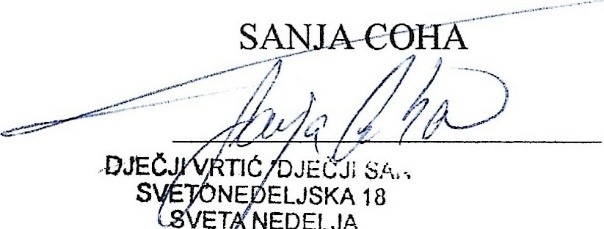 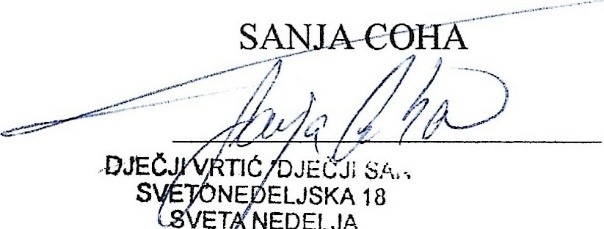 KLASA: 035-02/22-01/01URBROJ: 238/29-138-01-22-01Sveta Nedelja, 30 prosinca 2022.godine